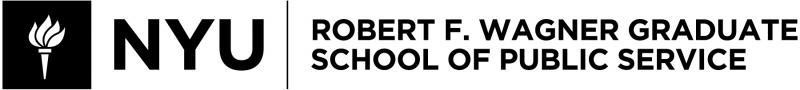 PADM-GP 2140: Public Economics Fall 2021Instructor InformationTatiana HomonoffEmail: tah297@nyu.eduOffice Hours: Thursdays 10:00-noon by appointment (sign up here)Class Meeting: Wednesday, 4:55-6:35pm, GCASL, 238 Thompson Street, Room 361Teaching ColleaguesCourse PrerequisitesCORE-GP 1011 StatisticsCORE-GP 1018 MicroeconomicsCourse DescriptionPublic economics uses the tools of microeconomics and empirical analysis to study the impact of government policies on economic behavior and the distribution of resources in the economy. The course begins with a review of market failures and preferences for income redistribution to answer questions such as: When should the government intervene in the economy? How might the government intervene? And, what are the effects of those interventions on economic outcomes? Topics include issues related to revenue spending (e.g., education, means-tested programs, social insurance) and revenue raising (e.g., tax incidence, tax efficiency, personal income taxes).Course and Learning ObjectivesUnderstand the objectives and core concepts of government interventions in marketsLearn microeconomic foundations of households’ and firms’ decision making.Learn how economists apply insights from economic theory, lab and field experiments and empirical studies to design policies.Develop basic analytical competency to evaluate public policies.Learning Assessment TableReadingsRequired texts:Jonathan Gruber, Public Finance and Public Policy, 6th edition.Pamela Herd and Don Moynihan, Administrative Burden.All other readings will be posted on the course website.Note: This course is participating in the Follett Access program. This is an NYU Bookstore initiative that delivers required course materials at the lowest possible price. The book, Public Finance and Public Policy by Gruber, will be delivered to you digitally. The cost of the book is$69.00, which will be added as a “book charge” to your bursar bill, this is a savings of $232.15 over the publisher’s hardcopy list price. If you decide not to use this digital edition you can opt- out of the program. The deadline for opting out is September 17th. If you don’t opt out by this date you will be charged. The link to opt out of the program is here.RecitationsEach lecture is followed by two recitation sections led by a TA that focus on applying course concepts to specific problems. Each section covers the same material and students may attend either section, regardless of your assigned section. A set of recitation problems will be posted on the website for each week. You should attempt these on your own before going to the recitation. Solutions to these problems will be released after both recitations have met.Homework problems may also be reviewed in recitation if time permits. All recitations and office hours will be held via Zoom. Recitation is not mandatory, but strongly advised.Office HoursTA office hours will be open to all students to discuss class content or assignments as a group – if you plan on attending office hours, please email the TA in advance. Professor’s office hours will be individual appointments – please reserve appointments in advance.Requirements and GradingWeekly Problem Sets (20%)Weekly homework assignments are due at the beginning of each lecture class with scanned copies submitted via the course website. Homework will be graded as check ++, check+, check, check minus, no credit which corresponds to A+/A/B/C/zero. Late assignments will not be accepted under any circumstances. However, students will be allowed to skip one assignment without penalty – for students who complete all assignments, we will drop their lowest grade.Exams (50%)There is a midterm and a final, each worth 25% of your grade. The final focuses on material from the second half of the course and will be held during the final exam period. There are no make-up exams.Policy Writing Assignments (20%)There will be two writing assignments, each worth 10% of your grade. Assignments may be completed individually or in a two-person team. Grades for late assignments drop 10% per day.Discussion Leaders (5%)In addition to the textbook, we will be reading journal articles and excerpts from the book “Administrative Burden”. At the start of the semester, you will be assigned to a group to lead discussion for that week’s reading. Discussion should cover:What are the administrative challenges specific to this policy context?What barriers exist that increase administrative burdens?What solutions are there to reduce burdens and increase program access?Class Participation (5%)I expect that all students will come to lecture regularly and contribute to the discussion. If you need to miss the occasional class you do not need to inform me; however, if you need to miss several lectures, we will need to have a discussion. Attendance at recitation is strongly encouraged, but not mandatory.All assignments are due at the beginning of the class. Discussion leader readings in italics.Chapters listed refer to the Gruber textbook. AB refers to “Administrative Burden”.** Midterm review and final review sessions will take place the prior weekend. Time TBD.Academic IntegrityAcademic integrity is a vital component of Wagner and NYU. All students enrolled in this class are required to read and abide by Wagner’s Academic Code. All Wagner students have already read and signed the Wagner Academic Oath. Plagiarism of any form will not be tolerated and students in this class are expected to report violations to me. If any student in this class is unsure about what is expected of you and how to abide by the academic code, you should consult with me.Homework Assignments: We encourage students to work on homework in groups; however, the final write-up of assignments must be completed individually.Writing assignments: If you choose to work as a two-person team, both members of the team must contribute to the joint effort.Exams: The exams must be the sole work of the individual student.Website and EmailThe course website is available on BrightSpace (http://newclasses.nyu.edu). We will post announcements and all documents there. We will periodically send you email using the BrightSpace system so it is important that you regularly check your NYU email account or set up appropriate email forwarding.Henry and Lucy Moses Center for Students with DisabilitiesAcademic accommodations are available for students with disabilities. Please visit the Moses Center for Students with Disabilities (CSD) website and click on the Reasonable Accommodations and How to Register tab or call or email CSD at (212-998-4980 or mosescsd@nyu.edu) for information. Students who are requesting academic accommodations are strongly advised to reach out to as early as possible in the semester for assistance.NYU’s Calendar Policy on Religious HolidaysNYU’s Calendar Policy on Religious Holidays states that members of any religious group may, without penalty, absent themselves from classes when required in compliance with their religious obligations. Please notify me in advance of religious holidays that might coincide with exams to schedule mutually acceptable alternatives.Technology SupportYou have 24/7 support via NYU’s IT services. Explore the NYU servicelink knowledgebase for troubleshooting and student guides for all NYU-supported tools (Brightspace, Zoom, etc).Contact askIT@nyu.edu or 1-212-998-3333 (24/7) for technology assistance, or contact Zoom’s 24/7 technical support (includes a chat function), or review Zoom’s support resources. If you do not have the appropriate hardware technology nor financial resources to purchase the technology, consider applying for the NYU Emergency Relief Grant.Brittany Mazzurco MuscatoEmail: bam396@nyu.eduOffice Hours: TBDRecitation: Monday 8:35-9:35pmAaron PopeEmail: ap5107@nyu.eduOffice Hours: TBDRecitation: Wednesday 8:35-9:35pmCourse Learning Objective CoveredCorresponding Assignment Title#2, #4Homework assignments#3, #4Policy memos#1, #2, #3, #4Class participation#2, #4ExamLecture & RecitationTopicsChapters*HW Due1Sep 8Intro to Public Finance1.1, 1.3, 2.1, 2.3, Rosen Ch.32Sep 15Public Goods7; AB introductionHW 13Sep 22Externalities5, 6 (skim)HW 24Sep 29Education11.1-11.4; Closing the GapHW 35Oct 6Cash Transfers2.2, 17HW 46Oct 13In-Kind TransfersRosen Ch.12; AB ch.6HW 5Oct 20Midterm**7Oct 27Intro to Insurance12Memo 18Nov 3Health Insurance15.1-15.2, 16.1, 16.3, 16.6; AB ch. 4HW 69Nov 10Unemployment Insurance & Social Security13, 14 (UI sections); AB ch.9HW 710Nov 17Personal Income Taxes18Memo 211Nov 24Taxes & Labor Supply21.1-21.3; AB ch. 8HW 812Dec 1Tax Efficiency20.1-20.3HW 913Dec 8Tax Incidence19.1, 19.2HW 10Dec 22Final Exam**